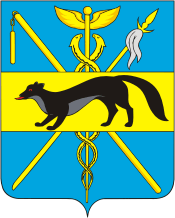 АДМИНИСТРАЦИЯБОГУЧАРСКОГО МУНИЦИПАЛЬНОГО РАЙОНАВОРОНЕЖСКОЙ ОБЛАСТИСовет по противодействию коррупции в Богучарском муниципальном районеР Е Ш Е Н И Еот «_30. » ___03.__2021  № _1_г. БогучарО состоянии преступности на территории Богучарского муниципального района          Заслушав информацию Хаюрова Евгения Викторовича, заместителя начальника полиции по оперативной работе отдела МВД России по Богучарскому району «О состоянии преступности на территории Богучарского муниципального района», Совет по противодействию коррупции в Богучарском муниципальном районе  р е ш и л :          1.Принять к сведению информацию Хаюрова Евгения Викторовича, заместителя начальника полиции по оперативной работе отдела МВД России по Богучарскому району «О состоянии преступности на территории Богучарского муниципального района».2.Во втором квартале 2021 года сотрудникам ГЭБ и ПК ОМВД России по Богучарскому району организовать взаимодействие с Советом по противодействию коррупции в Богучарском муниципальном районе по вопросам профилактики, пресечения, выявления коррупционных проявлений в органах местного самоуправления Богучарского муниципального района, а также  при реализации на территории района муниципальных, федеральных и целевых программ.         3. Контроль за выполнением данного решения оставляю за собой.Председатель Совета по противодействию коррупции в Богучарском муниципальном  районе                              В.В. Кузнецов                                                                     